STAAR: Analyzing Student Performance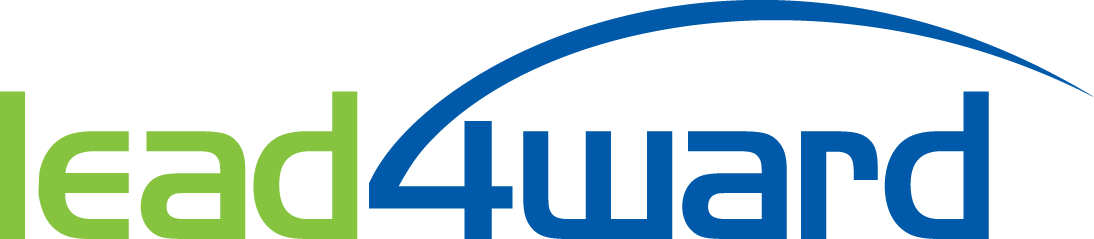 Quintiles and Common SenseQuintile 1Quintile 1Quintile 2Quintile 2Quintile 3Quintile 3Quintile 4Quintile 4Quintile 5Quintile 5AVG  % CorrectAVG  % CorrectAVG  % CorrectAVG  % CorrectAVG  % CorrectStudentsScoreStudentsScoreStudentsScoreStudentsScoreStudents ScoreDiscuss the students learning needs (perception)Look for concept gapsAverage <50% correct could mean longitudinal or systemic concept issuesComplete SE analysis for this group of studentsNotice patterns in readiness and process standardsAre those aligned to concepts in the current year instruction?Review the progress of and the success of interventions for these students from the previous school yearPlan accelerated instructionDiscuss the students learning needs (perception)Look for concept gapsAverage <50% correct could mean longitudinal or systemic concept issuesComplete SE analysis for this group of studentsNotice patterns in readiness and process standardsAre those aligned to concepts in the current year instruction?Review the progress of and the success of interventions for these students from the previous school yearPlan accelerated instructionDiscuss the students learning needs (perception)Are students in quintile more like students in quintile 1 or 3?Plan accelerated instruction or targeted interventionDiscuss the students learning needs (perception)Are students in quintile more like students in quintile 1 or 3?Plan accelerated instruction or targeted interventionDiscuss the students learning needs (perception)Average <65% correct and the students are more like the students in lower quintiles could mean systemic content/concept issues. Consider instruction: opportunities for transfer of learning, rigor, or concept developmentConsider multi-grade level issuesMost student performance around/above 65% - specific student, teacher, or concept issues.Plan accelerated instruction or targeted interventionDiscuss the students learning needs (perception)Average <65% correct and the students are more like the students in lower quintiles could mean systemic content/concept issues. Consider instruction: opportunities for transfer of learning, rigor, or concept developmentConsider multi-grade level issuesMost student performance around/above 65% - specific student, teacher, or concept issues.Plan accelerated instruction or targeted intervention Discuss the students learning needs (perception)Are students in quintile more like students in quintile 3 or 5?Plan targeted intervention Discuss the students learning needs (perception)Are students in quintile more like students in quintile 3 or 5?Plan targeted interventionDiscuss the students learning needs (perception)Highest performing studentsDid all students in this quintile get over 80% of the items correct? 90%?If most students score below 80% significant instructional issues could exist– likely across grade levelsComplete SE analysis for this group of studentsNotice patterns in readiness standards to identify overarching curriculum hot spotsDiscuss the students learning needs (perception)Highest performing studentsDid all students in this quintile get over 80% of the items correct? 90%?If most students score below 80% significant instructional issues could exist– likely across grade levelsComplete SE analysis for this group of studentsNotice patterns in readiness standards to identify overarching curriculum hot spotsAnalyze the gap between the performance of the students in quintile 1 and quintile 5. Is the gap small?The more similar the performance of the groupPerformance in both quintile 1 and quintile 5 is similar but low = systemic issues (likely longitudinal)Performance in both quintile 1 and quintile 5 is similar but high = celebration and specific student, teacher, or concept issues Is the gap wide?The more diverse the performance of the groupMay describe systemic content/concept issuesAnalyze the gap between the performance of the students in quintile 1 and quintile 5. Is the gap small?The more similar the performance of the groupPerformance in both quintile 1 and quintile 5 is similar but low = systemic issues (likely longitudinal)Performance in both quintile 1 and quintile 5 is similar but high = celebration and specific student, teacher, or concept issues Is the gap wide?The more diverse the performance of the groupMay describe systemic content/concept issuesAnalyze the gap between the performance of the students in quintile 1 and quintile 5. Is the gap small?The more similar the performance of the groupPerformance in both quintile 1 and quintile 5 is similar but low = systemic issues (likely longitudinal)Performance in both quintile 1 and quintile 5 is similar but high = celebration and specific student, teacher, or concept issues Is the gap wide?The more diverse the performance of the groupMay describe systemic content/concept issuesAnalyze the gap between the performance of the students in quintile 1 and quintile 5. Is the gap small?The more similar the performance of the groupPerformance in both quintile 1 and quintile 5 is similar but low = systemic issues (likely longitudinal)Performance in both quintile 1 and quintile 5 is similar but high = celebration and specific student, teacher, or concept issues Is the gap wide?The more diverse the performance of the groupMay describe systemic content/concept issuesAnalyze the gap between the performance of the students in quintile 1 and quintile 5. Is the gap small?The more similar the performance of the groupPerformance in both quintile 1 and quintile 5 is similar but low = systemic issues (likely longitudinal)Performance in both quintile 1 and quintile 5 is similar but high = celebration and specific student, teacher, or concept issues Is the gap wide?The more diverse the performance of the groupMay describe systemic content/concept issuesAnalyze the gap between the performance of the students in quintile 1 and quintile 5. Is the gap small?The more similar the performance of the groupPerformance in both quintile 1 and quintile 5 is similar but low = systemic issues (likely longitudinal)Performance in both quintile 1 and quintile 5 is similar but high = celebration and specific student, teacher, or concept issues Is the gap wide?The more diverse the performance of the groupMay describe systemic content/concept issuesAnalyze the gap between the performance of the students in quintile 1 and quintile 5. Is the gap small?The more similar the performance of the groupPerformance in both quintile 1 and quintile 5 is similar but low = systemic issues (likely longitudinal)Performance in both quintile 1 and quintile 5 is similar but high = celebration and specific student, teacher, or concept issues Is the gap wide?The more diverse the performance of the groupMay describe systemic content/concept issuesAnalyze the gap between the performance of the students in quintile 1 and quintile 5. Is the gap small?The more similar the performance of the groupPerformance in both quintile 1 and quintile 5 is similar but low = systemic issues (likely longitudinal)Performance in both quintile 1 and quintile 5 is similar but high = celebration and specific student, teacher, or concept issues Is the gap wide?The more diverse the performance of the groupMay describe systemic content/concept issuesAnalyze the gap between the performance of the students in quintile 1 and quintile 5. Is the gap small?The more similar the performance of the groupPerformance in both quintile 1 and quintile 5 is similar but low = systemic issues (likely longitudinal)Performance in both quintile 1 and quintile 5 is similar but high = celebration and specific student, teacher, or concept issues Is the gap wide?The more diverse the performance of the groupMay describe systemic content/concept issuesAnalyze the gap between the performance of the students in quintile 1 and quintile 5. Is the gap small?The more similar the performance of the groupPerformance in both quintile 1 and quintile 5 is similar but low = systemic issues (likely longitudinal)Performance in both quintile 1 and quintile 5 is similar but high = celebration and specific student, teacher, or concept issues Is the gap wide?The more diverse the performance of the groupMay describe systemic content/concept issuesAnalyze the distribution of scores by teacherTeachers highlight students in their classes last yearOriginal class composition establishes the baselineSimilar composition of classes – analysis yields which teachers may need supportAbility based distribution of classes – analysis should included previous performance – did students make progress?Analyze the distribution of scores by teacherTeachers highlight students in their classes last yearOriginal class composition establishes the baselineSimilar composition of classes – analysis yields which teachers may need supportAbility based distribution of classes – analysis should included previous performance – did students make progress?Analyze the distribution of scores by teacherTeachers highlight students in their classes last yearOriginal class composition establishes the baselineSimilar composition of classes – analysis yields which teachers may need supportAbility based distribution of classes – analysis should included previous performance – did students make progress?Analyze the distribution of scores by teacherTeachers highlight students in their classes last yearOriginal class composition establishes the baselineSimilar composition of classes – analysis yields which teachers may need supportAbility based distribution of classes – analysis should included previous performance – did students make progress?Analyze the distribution of scores by teacherTeachers highlight students in their classes last yearOriginal class composition establishes the baselineSimilar composition of classes – analysis yields which teachers may need supportAbility based distribution of classes – analysis should included previous performance – did students make progress?Analyze the distribution of scores by teacherTeachers highlight students in their classes last yearOriginal class composition establishes the baselineSimilar composition of classes – analysis yields which teachers may need supportAbility based distribution of classes – analysis should included previous performance – did students make progress?Analyze the distribution of scores by teacherTeachers highlight students in their classes last yearOriginal class composition establishes the baselineSimilar composition of classes – analysis yields which teachers may need supportAbility based distribution of classes – analysis should included previous performance – did students make progress?Analyze the distribution of scores by teacherTeachers highlight students in their classes last yearOriginal class composition establishes the baselineSimilar composition of classes – analysis yields which teachers may need supportAbility based distribution of classes – analysis should included previous performance – did students make progress?Analyze the distribution of scores by teacherTeachers highlight students in their classes last yearOriginal class composition establishes the baselineSimilar composition of classes – analysis yields which teachers may need supportAbility based distribution of classes – analysis should included previous performance – did students make progress?Analyze the distribution of scores by teacherTeachers highlight students in their classes last yearOriginal class composition establishes the baselineSimilar composition of classes – analysis yields which teachers may need supportAbility based distribution of classes – analysis should included previous performance – did students make progress?Major concept and process gapsMajor concept and process gapsMajor concept and process gapsMajor concept and process gapsMajor concept and process gapsMajor concept and process gapsMajor concept and process gapsMajor concept and process gapsMajor concept and process gapsMajor concept and process gaps